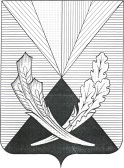 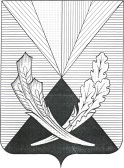 Об утверждении муниципальной программы      «Реконструкция и капитальный ремонт образовательных       учреждений муниципального района Челно-Вершинский       на 2013-2017 годы»          В целях создания оптимальных, безопасных и благоприятных условий нахождения граждан в муниципальных учреждениях, осуществляющих деятельность в сфере образования на территории муниципального района Челно-Вершинский администрация муниципального района Челно-Вершинский                                                                         ПОСТАНОВЛЯЕТ:Утвердить прилагаемую муниципальную программу «Реконструкция и капитальный ремонт образовательных учреждений муниципального района Челно-Вершинский на 2013-2017 годы». Признать постановление администрации муниципального района Челно-Вершинский от 24.07.2012 №739 «Об утверждении долгосрочной целевой программы «Капитальный ремонт образовательных учреждений муниципального района Челно-Вершинский на 2013-2017 годы» утратившим силу.Опубликовать настоящее постановление в газете «Официальный вестник» и разместить на сайте администрации района в сети Интернет.Контроль за исполнением настоящего постановления оставляю за собой.    Глава района                                                              В.А.КнязькинЗахарова Т.В                                                                        УТВЕРЖДЕНА                                                                          постановлением администрации                                                                                                                                                                                                            муниципального района Челно-Вершинский                                                                                                                                                                    от __________________ № ____МУНИЦИПАЛЬНАЯ ПРОГРАММА «Реконструкция и капитальный ремонт образовательных учреждений муниципального района Челно-Вершинский на 2013-2017 годы»Паспортмуниципальной программы «Реконструкция и капитальный ремонт образовательных учреждений муниципального района Челно-Вершинский на 2013-2017 годы»I. Содержание проблемы и необходимость ее решения 
программным методомВ современных условиях образование является фактором экономического роста, повышения эффективности и конкурентоспособности реального сектора экономики, благосостояния и благополучия каждого гражданина.Главная цель развития системы образования муниципального района Челно-Вершинский  – обеспечить возможность каждому обучающемуся получить, вне зависимости от места проживания, качественное образование с целью дальнейшего получения профессионального образования и трудоустройства по профессии.На современном этапе эта цель будет достижима, если принять предупредительные меры по поддержке инновационных механизмов развития образования района, перераспределению ресурсов с учетом демографической ситуации и перспектив развития муниципального района Челно-Вершинский, привлечению дополнительных средств.Одним из основных условий успешного осуществления учебно-воспитательного процесса является развитие и укрепление материально-технической базы образовательных учреждений.Реализация основной образовательной программы начального общего образования предполагает создание необходимых условий, установленных федеральным государственным образовательным стандартом начального                     общего образования, в том числе материально-технических и                      информационно-образовательных.В настоящее время в муниципальном районе Челно-Вершинский функционирует 15 государственных образовательных учреждений с общим охватом учащихся и воспитанников – 2397  человека. Организацию образовательного процесса обеспечивают:243 педагога, 55 воспитателей в ДОУ, 63 педагога дополнительного образования. Существующие здания  (15 образовательных учреждения) построены более 40 лет назад и не соответствуют современным требованиям санитарно-гигиенических норм, неудобны в технической эксплуатации, эстетически непривлекательны. Износ отдельных зданий достигает 65-70 процентов. Вызывает серьезные опасения техническое состояние коммуникаций, которые характеризуются высокой степенью износа, аварийностью, низким коэффициентом полезного действия мощностей и большими потерями энергоносителей.Действующие нормативы периодичности капитального ремонта на данный момент не соблюдаются ни по одному объекту учреждений образования.Кровли большинства объектов выполнены с использованием устаревших технологий и не соответствуют современным требованиям, предъявляемым к конструкциям зданий. Покрытие кровель и утеплитель со временем приходят в негодное состояние, что создает аварийные ситуации и приводит к тепловым потерям.Находятся в ветхом состоянии и требуют замены оконные и дверные блоки практически во всех зданиях. Строительные конструкции запасных эвакуационных выходов находятся в неудовлетворительном состоянии. Электрические сети изначально не рассчитаны на нагрузку, необходимую для эксплуатации современного оборудования.Нормативный срок службы трубопроводов систем отопления составляет 30 лет, а это значит, что более чем в 50 процентах (9) зданий учреждений образования требуется капитальный ремонт систем отопления. В школах требуется полная замена устаревшего сантехнического оборудования.Невыполнение тех или иных видов работ капитального характера в определенные сроки является грубейшим нарушением требований контролирующих органов и ресурсоснабжающих организаций, создает опасные условия пребывания в зданиях и на территории образовательных учреждений для учащихся, воспитанников и сотрудников.Решение проблемы по своевременному проведению капитального ремонта требует комплексного подхода, и его невозможно осуществить в рамках текущего финансирования. Применение программно-целевого метода позволит обеспечить эффективное планирование и мониторинг результатов реализации мероприятий Программы.II. Основные цели и задача ПрограммыЦелью Программы является улучшение технического состояния зданий и сооружений образовательных учреждений в муниципальном районе Челно-Вершинский.Для достижения поставленной цели необходимо решение следующей задачи – обеспечение капитального ремонта учреждений образования с учетом нормативных сроков эксплуатации зданий.Степень достижения цели и задачи будет определяться на основе следующих целевых показателей:Заказчик Программы – Администрация муниципального района Челно-ВершинскийЗаказчик Программы:	- несет ответственность за реализацию Программы в целом;	- осуществляет текущую работу по координации деятельности исполнителей Программы, обеспечивая их согласованные действия по подготовке и реализации мероприятий Программы;		- подготавливает и представляет в установленном порядке в министерство образования и науки Самарской области сводную бюджетную заявку на финансирование мероприятий Программы на очередной финансовый год и на плановый период;	- представляет отчеты о ходе финансирования и выполнения мероприятий Программы;Корректировка Программы, в том числе включение в нее новых мероприятий, 
а также продление срока ее реализации, осуществляется в установленном порядке          по предложению заказчика Программы.Финансирование и определение исполнителей Программы, реализующих мероприятия Программы с привлечением средств федерального, областного и местного бюджета, производится в порядке, установленном действующим законодательством.Исполнители программных мероприятий определяются в соответствии с Федеральным законом от 21.07.2005 № 94-ФЗ «О размещении заказов на поставку товаров, выполнение работ, оказание услуг для государственных и муниципальных нужд».III. Сроки и этапы реализации ПрограммыВыполнение мероприятий осуществляется в период с 2013 по 2017 год в один этап.IV. Система основных мероприятий ПрограммыДля достижения поставленной цели в рамках Программы предусмотрено повышение уровня технического состояния зданий и сооружений образовательных учреждений муниципального района Челно-Вершинский. В том числе предусмотрено:- укрепление фундаментов, межэтажных и чердачных перекрытий, утепление фасадов зданий;- замена несущих конструкций крыш и кровельных покрытий;- смена заполнений оконных и дверных проемов, полов, потолков;- капитальный ремонт внутренних систем отопления с установкой систем автоматического регулирования потребления тепловой энергии и использованием современных материалов и оборудования;- капитальный ремонт наружных сетей теплофикации и оборудования теплоснабжающих объектов;- капитальный ремонт внутренней системы водоснабжения и канализации с установкой систем регулирования уровня потребления воды;- капитальный ремонт наружных сетей водопровода, канализации и водостоков;- капитальный ремонт электрических сетей и электрического освещения с внедрением систем автоматического регулирования потребления электроэнергии и энергосберегающих осветительных приборов;- замена вентиляционного и иного оборудования на высокотехнологичное и энергосберегающее.Перечень объектов на проведение реконструкции и капитального ремонта с распределением финансирования по годам приведен в приложении к Программе. V. Финансовое обеспечение ПрограммыВсего на реализацию программных мероприятий необходимо 
425564,9 тыс. рублей, в том числе 49943,2 тыс. рублей из местного бюджета.Финансирование мероприятий Программы, проводимых в муниципальных образовательных учреждениях, осуществляется за счет средств федерального, областного бюджета, выделяемых в соответствии с законодательством Самарской области на реализацию мероприятий Программы, а также на условиях софинансирования из средств бюджетов муниципального района с учетом уровня бюджетной обеспеченности.Объемы и источники финансирования** Финансирование программных мероприятий из областного бюджета будет осуществляться в пределах средств, предусмотренных законом Самарской области об областном бюджете на очередной финансовый год и на плановый период.***Объемы финансовых средств, направляемых на реализацию Программы из местного бюджета, ежегодно уточняются в соответствии с решением Собрания представителей муниципального района Челно-Вершинский  о местном бюджете на очередной финансовый год и на плановый период.Оценка внешних условий и рисков при реализации ПрограммыУчитывая продолжительный период реализации Программы, возможно возникновение рисков, связанных с социально-экономическими факторами, инфляцией, дефицитом бюджетных средств, ростом стоимости оборудования и работ, необходимых для реализации программных мероприятий, и другое, вследствие чего могут измениться запланированные сроки выполнения мероприятий Программы, подвергнуться корректировке целевые индикаторы эффективности реализации Программы, возрасти затраты на реализацию мероприятий Программы.В случае необходимости вносятся соответствующие предложения о внесении изменений на очередной финансовый год и на плановый период в постановление  администрации муниципального района Челно-Вершинский «Об утверждении муниципальной  программы «Реконструкция и капитальный ремонт образовательных учреждений на 2013-2017 годы».VI. Организация управления Программой 
и контроль за ходом ее выполненияАдминистрация муниципального района Челно-Вершинский, как заказчик Программы, осуществляет организацию управления Программой и контроль за ходом еe выполнения. VII. Ожидаемые социально-экономические результаты 
реализации ПрограммыРезультативность мероприятий Программы оценивается исходя из уровня достижения основных целевых индикаторов и показателей реализации Программы к 2017 году:- сокращение доли образовательных учреждений, требующих капитального ремонта, до 72 процентов.Капитальный ремонт будет проведен в 8 муниципальных образовательных учреждениях.Реализация намеченных мероприятий существенно повысит уровень технического состояния зданий и сооружений образовательных учреждений муниципального района Челно-Вершинский, где будут созданы условия, установленные федеральными государственными образовательными стандартами начального общего образования и гарантирующие комфортное пребывание ребенка и работающего персонала в образовательных учреждениях.Приложение к ПрограммеПеречень объектов на проведение реконструкции и капитального ремонта1. Наименование программыМуниципальная программа «Реконструкция и капитальный ремонт образовательных учреждений муниципального района Челно-Вершинский на 2013-2017 годы» (далее – Программа)2. Заказчик ПрограммыАдминистрация муниципального района Челно-Вершинский Самарской области3. Разработчик ПрограммыМАУ «Центр по обеспечению содержания муниципального имущества»Отдел экономического развития, инвестиций и торговли администрации муниципального района Челно-Вершинский4. Дата принятия решения о разработке ПрограммыПостановление администрации муниципального района Челно-Вершинский от 29.10.2013г. №921 «Об утверждении порядка принятия решений о разработке муниципальных программ муниципального района Челно-Вершинский, их формировании и реализации»5. Основная цель и задача ПрограммыЦель – улучшение технического состояния зданий и сооружений, образовательных учреждений муниципального района Челно-Вершинский.Задача – обеспечение реконструкции и капитального ремонта учреждений образования с учетом нормативных сроков эксплуатации зданий.6. Целевые индикаторы и показатели ПрограммыСтепень достижения цели и задачи будет определяться на основе следующих целевых показателей:7. Сроки и этапы реализации Программы2013-2017 годы, в один этап8. Перечень 
подпрограмм и 
основных 
мероприятий 
ПрограммыРеконструкция и капитальный ремонт  зданий и сооружений образовательных учреждений муниципального района Челно-Вершинский9. Объемы и источники финансирова-ния Программы**Финансирование программных мероприятий из областного бюджета будет осуществляться в пределах средств, предусмотренных законом Самарской области об областном бюджете на очередной финансовый год и на плановый период.***Объемы финансовых средств, направляемых на реализацию Программы из местного бюджета, ежегодно уточняются в соответствии с решением Собрания представителей муниципального района Челно-Вершинский о местном бюджете на очередной финансовый год и на плановый период.10. Ожидаемые результаты реализации ПрограммыДоля образовательных учреждений, требующих капитального ремонта, сократится до 72%.Капитальный ремонт будет проведен в 8 муниципальных образовательных учреждениях.11. Система организации контроля за реализацией ПрограммыКонтроль за реализацией программы осуществляется в соответствии с постановлением администрации муниципального района Челно-Вершинский от 29.10.2013г. № 921 «Об утверждении порядка принятия решений о разработке муниципальных программ муниципального района Челно-Вершинский, их формировании и реализации»Базовый показатель 2012 г., % (ед. зданий) Изменение показателя по годам, % (ед. учреждений)Изменение показателя по годам, % (ед. учреждений)Изменение показателя по годам, % (ед. учреждений)Изменение показателя по годам, % (ед. учреждений)Изменение показателя по годам, % (ед. учреждений)Базовый показатель 2012 г., % (ед. зданий) 20132014201520162017Доля зданий образовательных учреждений, требующих капитального ремонта, в общем количестве зданий образовательных учреждений 100% (25)96 %(24)88 %(22)88 %(22)84 %(21)72%(18)Источники финансированияВсегоОбъeмы финансирования, тыс.рублейОбъeмы финансирования, тыс.рублейОбъeмы финансирования, тыс.рублейОбъeмы финансирования, тыс.рублейОбъeмы финансирования, тыс.рублейИсточники финансированияВсегов том числе:в том числе:в том числе:в том числе:в том числе:Источники финансированияВсего20132014201520162017Средства федерального бюджета1041,51041,5Средства областного бюджета**374580,210617,539769,219778587822,538586Средства муниципального бюджета ***49943,2139868050,223327,4103586809Всего425564,913057,647819,4221112,498180,545395№ п/пНаименование учрежденияНаименование учрежденияПланируемый объем финансирования, тыс.руб.Планируемый объем финансирования, тыс.руб.Планируемый объем финансирования, тыс.руб.Планируемый объем финансирования, тыс.руб.Планируемый объем финансирования, тыс.руб.Планируемый объем финансирования, тыс.руб.Планируемый объем финансирования, тыс.руб.Планируемый объем финансирования, тыс.руб.Планируемый объем финансирования, тыс.руб.Планируемый объем финансирования, тыс.руб.Планируемый объем финансирования, тыс.руб.Планируемый объем финансирования, тыс.руб.Планируемый объем финансирования, тыс.руб.Планируемый объем финансирования, тыс.руб.Планируемый объем финансирования, тыс.руб.Планируемый объем финансирования, тыс.руб.№ п/пНаименование учрежденияНаименование учреждения2013201320132013201420142014201520152015201620162016201720172017№ п/пНаименование учрежденияНаименование учреждениявсегов т.ч.в т.ч.в т.ч.всегов т.ч.в т.ч.всегов т.ч.в т.ч.всегов т.ч.в т.ч.всегов т.ч.в т.ч.№ п/пНаименование учрежденияНаименование учреждениявсегоФ.Б.О.Б.М.Б.всегоО.Б.М.Б.всегоО.Б.М.Б.всегоО.Б.М.Б.всегоО.Б.М.Б.1ГБОУ СО СОШ с.Шламкашкола11489,110202,51286,62ГБОУ СО СОШ с.Кам.Бродшкола248992116437352ГБОУ СО СОШ с.Кам.Броддетсад1568,51041,5415,0112,03ГБОУ СО СОШ(ОЦ) с.Ст.Эштебенькиношкола133281132919994ГБОУ СО СОШ с.Сиделькиношкола217621849832645ГБОУ СО ООШс.Н-Эштебенькино детсад145814586ГБОУ СО СОШ с.Озеркишкола130761111519617ГБОУ СО ООШ с.Красноярихашкола10557897315848ГБОУ СО СОШ(ОЦ) с.Ч-Вершинышкола8134,47276,2858,2221112,419778523327,498180,587822,510358ИТОГО:13057,61041,510617,51398,647819,439769,28050,2221112,419778523327,498180,587822,51035845395385866809